Договор о закупках работ №___г. Астана 						                    «___» ___________ 2016 г.ТОО «КазМунайГаз-Сервис», именуемое в дальнейшем «Заказчик», в лице ______, действующего на основании доверенности № _______ от_________, с одной стороны, и ___________, именуемое в дальнейшем «Подрядчик», в лице __________, действующего на основании ______________, с другой стороны, руководствуясь  _________________Правил закупок товаров, работ и услуг  акционерным обществом «Фонд национального благосостояния «Самрук-Қазына» и организациями, пятьдесят и более процентов голосующих акций которых  прямо или косвенно принадлежат АО «Самрук-Қазына» на праве собственности  или  доверительного управления, утвержденных решением  Совета директоров АО «Самрук-Қазына» от 28 января 2016 года протокол №126 (далее - Правила), и _________________________, заключили настоящий договор о закупках работ (далее – Договор) о нижеследующем:Предмет Договора1.1. Подрядчик обязуется выполнить, а Заказчик принять и оплатить за работы по изготовлению и монтажу дверей в административном здании «Изумрудный квартал» (Блок Б) (далее – Объект), указанные в технической спецификации (Приложение №1) к настоящему Договору (далее - Работы), на условиях, предусмотренных Договором.1.2. Выполнение Подрядчиком Работ надлежащего качества подтверждается актом приемки выполненных работ, которые подписываются уполномоченными представителями Сторон.1.3. Срок выполнения Работ: со дня подписания договора до 31 декабря 2016 года.1.4. Перечисленные ниже документы и условия, оговоренные в них, образуют Договор и считаются его неотъемлемой частью, а именно:1) настоящий Договор;2) техническая спецификация закупаемых работ (Приложение №1 к Договору);3) образец акта выполненных Работ (приложение №2).4)	образец таблицы отчетности по доле местного содержания выполненных Работ (Приложение №3).Права и обязанности СторонПомимо обязательств и прав, которые содержатся в других разделах Договора, Стороны имеют следующие обязанности и права:2.1. Подрядчик обязан:2.1.1. приложить все разумные усилия к своевременному и качественному выполнению Работ;2.1.2. выполнять Работы строго в соответствии с требованиями норм действующего законодательства Республики Казахстан и Приложения № 1 к Договору;2.1.3. обеспечить выполнение Работ  в течение срока, предусмотренного пунктом 1.3. Договора;2.1.4. обеспечить ознакомление под роспись своих работников, задействованных в выполнении Работ по Договору, и соблюдение ими требований Политики Заказчика в области интегрированной системы менеджмента;2.1.5. соблюдать внутренние правила охранной организации Заказчика по пропускному и внутриобъектному режимам;2.1.6. нести ответственность за весь риск, связанный с причинением вреда жизни и/или здоровью своих работников, а также третьих лиц в ходе исполнения настоящего Договора;2.1.7. использовать при выполнении Работ инструменты, оборудование, установки, технику в исправном состоянии, пригодными к эксплуатации, применяемыми по назначению, испытанными и проверенными в соответствии с требованиями действующего законодательства;2.1.8. нести ответственность за сбор, безопасное временное хранение, вывоз  строительного мусора при выполнении им Работ, в том числе, после завершения всех Работ на Объекте;2.1.9. нести полную ответственность за организацию безопасных условий труда, соблюдение правил технической и экологической безопасности в период выполнения Работ по Договору, в соответствии с требованиями действующего законодательства;2.1.10. обеспечить соблюдение на Объекте требований противопожарной безопасности;2.1.11. не допускать к работе на территории Заказчика работников без прохождения вводного инструктажа по безопасности труда и пожарной безопасности;2.1.12. обеспечить транспортировку от места погрузки до Объекта всех необходимых материалов, инструментов, оборудования, конструкций, предусмотренных условиями настоящего Договора;2.1.13. обеспечить охрану материалов и результат выполненных Работ, нести все риски, связанные с их гибелью, утратой или повреждением, до передачи конечного результата выполненных объемов работ  Заказчику;2.1.14. в случае возникновения обстоятельств, замедляющих ход Работ или делающих дальнейшее выполнение Работ невозможным, немедленно поставить об этом в известность Заказчика;2.1.15. обеспечить свободный доступ ответственных лиц Заказчика на участки Объекта, на которых Подрядчик проводит Работы в рамках Договора, на весь период выполнения этих Работ;2.1.16. при выполнении Работ учитывать рекомендации Заказчика, относящиеся к предмету Договора; 2.1.17. сохранять конфиденциальность информации, полученной им вследствие заключения Договора, в порядке, установленном разделом 6 Договора;2.1.18. сдать выполненные Работы Заказчику по акту приемки выполненных работ  не позднее 30.12.2016 года, выписать счет - фактуру в соответствии с требованиями налогового законодательства Республики Казахстан;2.1.19. в случае наличия у Заказчика обоснованных претензий к качеству выполненных Работ устранить недостатки за свой счет в срок, согласованный Сторонами;2.1.20. письменно уведомить Заказчика об окончании выполнения Работ; 2.1.21. При подписании акта приемки выполненных Работ по Договору предоставить отчетность о местном содержании выполненных Работ согласно образцу Приложения №2 к настоящему Договору. Местное содержание рассчитывается в соответствии с Единой методикой расчета организациями местного содержания при закупке товаров, работ и услуг, утвержденной приказом Министра по инвестициям и развитию Республики Казахстан № 87  от  30.01.15 года;2.1.22. нести ответственность и выполнять иные обязанности  в соответствии с условиями настоящего Договора и законодательством Республики Казахстан;2.2. Подрядчик имеет право:2.2.1. получать у Заказчика и третьих лиц разъяснения и дополнительные сведения, необходимые для выполнения Работ; 2.2.2. получить оплату за выполненные им Работы в соответствии с разделом 3 Договора;2.2.3. в случае, если Договор расторгается в силу обстоятельств, предусмотренных разделом 10 Договора, требовать оплату только за фактически выполненные надлежащим образом Работы.2.3. Заказчик обязан:2.3.2. произвести оплату Подрядчику за выполненные им Работы в порядке и сроки, определенные разделом 3 Договора.2.4. Заказчик имеет право:2.4.1. получать от Подрядчика исчерпывающие консультации по выполняемым им Работам;2.4.2. в любое время проверять ход выполнения Работ по Договору;2.4.3. не принимать выполненные Работы в случае обнаружения при приемке каких-либо недостатков, замечаний, претензий и направить письменное уведомление Подрядчику об устранении обнаруженных недостатков в выполненных Работах; 2.4.4. давать Подрядчику рекомендации, связанные с выполнением Работ; 2.4.5. в безакцептном порядке удержать суммы штрафов, неустоек наложенных на Подрядчика, из Общей стоимости Договора либо от сумм, причитающихся к оплате, согласно подписанному Сторонами акту выполненных Работ, 2.4.6. в одностороннем порядке отказаться от исполнения Договора и требовать возмещения убытков из Общей стоимости Договора либо от сумм, причитающихся к оплате, согласно подписанным Сторонами актам выполненных Работы, в том числе, из окончательного акта выполненных Работ по Договору при расчете с Подрядчиком за выполненные Работы, 2.5. Ни один пункт вышеуказанного не освобождает Подрядчика и Заказчика от гарантий или других обязательств по Договору.Стоимость Работ и порядок расчетов3.1. Общая стоимость Работ по Договору (далее - Общая стоимость) составляет _________, без учета/с учетом НДС.3.2. Стоимость, указанная в пункте 3.1. и Приложении №2 к Договору, является окончательной и изменению в сторону увеличения не подлежит, и включает в себя стоимость Работ,  дополнительные расходы Подрядчика, связанные с выполнением Работ по Договору, а также иные обязательные платежи в бюджет, предусмотренные законодательством Республики Казахстан.3.3. Дополнительно Подрядчик представляет следующие документы:1) счета-фактуры Подрядчика с указанием наименования Работ,  стоимости;2) акт выполненных работ (Приложение №2);3) отчетность по доле местного содержания в Работах (Приложение №3 к Договору).3.4. Заказчик производит оплату по факту выполнения Работ безналичным расчетом путем перечисления денежных средств на расчетный счет Подрядчика в течение 10 (десять) рабочих дней с даты подписания Сторонами Акта приемки выполненных работ на основании счета-фактуры, при условии предоставления Заказчику отчетности по доле местного содержания в Работах.3.5. Несвоевременное представление Подрядчиком счета на оплату, счета-фактуры, акта приемки выполненных Работ, отчетности по доле местного содержания, освобождает Заказчика от ответственности за несвоевременную оплату Работ.Порядок сдачи-приема Работ4.1. После выполнения Работ Подрядчик представляет Заказчику в двух экземплярах акт приемки выполненных Работ и Справку о стоимости выполненных работ и затрат.4.2. Заказчик в течение 5 (пяти) рабочих дней со дня получения Акта приемки выполненных Работ обязан направить Подрядчику один экземпляр подписанного им акта приемки выполненных Работ или мотивированный отказ от приема результатов Работ.4.3. В случае обнаружения при приемке каких-либо недостатков в выполненных Работах, Заказчик вправе не принимать выполненные Работы и направить в течение 5 (пять) рабочих дней с даты представления Подрядчиком акта приемки выполненных Работ письменные замечания Подрядчику об устранении обнаруженных недостатков в выполненных Работах.4.4. Подрядчик в течение 5 (пять) рабочих дней с даты получения от Заказчика письменного уведомления об устранении недостатков в выполненных Работах обязуется безвозмездно устранить обнаруженные недостатки. В случае невозможности их устранения, Стороны производят перерасчет общей стоимости Работ по Договору в сторону уменьшения в размере стоимости ненадлежаще выполненных Работ с начисленными штрафными санкциями. 5. Гарантии Подрядчика5.1. Подрядчик гарантирует качество выполненных Работ в течение 24 (двадцать четыре) месяцев со дня  подписания Сторонами окончательного акта приемки выполненных работ. Если в гарантийный период обнаружатся дефекты, препятствующие нормальной эксплуатации Объекта, то Подрядчик обязан их устранить за свой счет в денежном эквиваленте, в согласованные Сторонами сроки.5.2. Подрядчик гарантирует, что:5.2.1.	для выполнения работ будут использоваться материалы, оборудование надлежащего качества, соответствующие действующим в Республике Казахстан стандартам и техническим условиям;5.2.2. Работы будут выполнены без дефектов, снижающих качество работ до уровня, не соответствующего требованиям норм законодательства Республики Казахстан. Результат Работ, не соответствующий этим требованиям, в том числе содержащий необоснованные и несанкционированные изменения, признается дефектным и подлежит безвозмездному исправлению Подрядчиком. 5.3. Подрядчик несет ответственность за недостатки в Работах, материалах, оборудовании, обнаруженные в пределах гарантийного срока, если не докажет, что они возникли вследствие нормального износа Объекта или его частей, неправильной его эксплуатации или неправильности инструкций по его эксплуатации, разработанных самим Заказчиком или привлеченными им третьими лицами, ненадлежащего ремонта Объекта, произведенного самим Заказчиком или привлеченными им третьими лицами. 5.4. Течение гарантийного срока приостанавливается на все время, на протяжении которого Объект и/или его отдельные помещения не мог/не могли эксплуатироваться вследствие недостатков (дефектов  или недоделок), за которые отвечает Подрядчик.6. Конфиденциальность и разглашение информации6.1. Конфиденциальной информацией является вся документация и любая информация, передаваемая Сторонами друг другу по Договору, включая коммерческую, контрактную, финансовую и другую информацию.Если иное явным образом не оговорено Договором, ни одна из Сторон не должна разглашать Конфиденциальную информацию по Договору третьим лицам без предварительного письменного согласия другой Стороны. Исключением является разглашение Конфиденциальной информации по Договору Сторонами Договора:6.1.1. своим связанным сторонам, служащим и другим третьим лицам, занятых выполнением Работ в рамках Договора, или для достижения целей, предусмотренных Договором.При этом Сторона, разглашающая Конфиденциальную информацию по Договору, несёт ответственность за организацию и обеспечение подписания обязательства о неразглашении Конфиденциальной информации в рамках выполнения Работ по Договору всеми лицами (получателями) Конфиденциальной информации по Договору;6.1.2. соответствующему уполномоченному органу, имеющему законные основания требовать разглашения Конфиденциальной информации по Договору.При этом, вопрос разглашения соответствующей Конфиденциальной информации по Договору должен быть согласован между Сторонами путем направления письменного уведомления соответствующей Стороне Договора за 3 (три) рабочих дня до дня направления запрашиваемой уполномоченными органами Конфиденциальной информации по Договору с приложением документов, подтверждающих основания права требования раскрытия конкретной Конфиденциальной информации по Договору.6.2. Положение о конфиденциальности, указанное в настоящем разделе Договора, действует бессрочно, независимо от оснований прекращения (окончания срока действия) Договора.7. Ответственность Сторон7.1. За неисполнение или ненадлежащие исполнение своих обязательств по настоящему Договору Стороны несут ответственность в соответствии с законодательством Республики Казахстан.7.2. Ответственность за безопасность проводимых работ несет Подрядчик.7.3. В случае некачественного выполнения Работ или несоблюдения Подрядчиком установленных Договором сроков, Заказчик высчитывает из стоимости, подлежащей к оплате за выполненные Работы,  штраф в размере 10% от общей стоимости Договора, указанной в пункте 3.1 Договора, а также пеню в размере 0,1% от общей стоимости Договора за каждый день просрочки, но не более 5% от общей стоимости Договора.7.4. В случае несвоевременного устранения Подрядчиком недостатков, выявленных в процессе выполнения Работ и подлежащих устранению в установленный срок, отраженных в Акте приемки выполненных Работ либо письменных замечаниях, Заказчик высчитывает из стоимости, подлежащей к оплате пеню в размере 0,1% от стоимости Работ за каждый день просрочки, но не более 5% от стоимости Работ.  7.5. В случае нарушения сроков приемки выполненных Работ, Заказчик выплачивает пеню в размере 0,1% от стоимости  Работ за каждый день просрочки, но не более 5% от стоимости Работ.7.6. В случае нарушения сроков оплаты по Договору, Заказчик выплачивает пеню в размере 0,1% от стоимости Работ за каждый день просрочки, но не более 5% от стоимости Работ.7.7.  Оплата штрафа, пени производится в течение 7 (семь) календарных дней с момента получения соответствующего платежного требования либо удерживается в соответствии с подпунктом 2.4.5. Договора. 7.8. Уплата пени и штрафов не освобождает Стороны от выполнения своих обязательств по Договору.8. Обстоятельства непреодолимой силы8.1. Стороны не несут ответственности за неисполнение или ненадлежащее исполнение обязательств по настоящему Договору, если такое неисполнение явилось следствием наступления обстоятельств «форс-мажора». Для целей настоящего Договора «форс-мажор» событие, неподвластное контролю со стороны Подрядчика и Заказчика, не связанное с просчетом или небрежностью Сторон, и имеющее непредвиденный характер. Такие события могут включать, но не ограничиваться действиями, такими как: военные действия, природные или стихийные бедствия, эпидемия. При этом срок исполнения обязательств по Договору может быть продлен соразмерно времени действия таких событий. В случае если форс-мажорные обстоятельства длятся более одного месяца, Стороны вправе отказаться от дальнейшего исполнения Договора. При этом Стороны должны произвести взаимные расчеты.8.2. Сторона, ссылающаяся на обстоятельства непреодолимой силы, обязана в течение 3 (три) календарных дней с момента наступления таких обстоятельств уведомить о них другую Сторону, и представить соответствующий документ компетентного государственного органа Республики Казахстан.8.3. Срок исполнения обязательств по Договору продлевается на время действия обстоятельств непреодолимой силы.8.4. Если от Заказчика не поступает иных письменных инструкций, Подрядчик продолжает исполнять свои обязательства по Договору насколько это целесообразно, и ведет поиск альтернативных способов исполнения Договора, не зависящих от форс-мажорных обстоятельств.8.5. Стороны обязаны предпринять необходимые усилия для предотвращения или смягчения и скорейшей ликвидации последствий наступления обстоятельств непреодолимой силы. 8.6. Если обстоятельства непреодолимой силы действуют в течение 3 (три) последовательных месяцев, Стороны совместным решением определяют дальнейшие действия, приостанавливают или прекращают действие Договора. В случае отказа обеими Сторонами от дальнейшего исполнения Договора, Стороны обязуются произвести все взаиморасчеты по настоящему Договору с подписанием соответствующего соглашения о расторжении Договора и акта сверки взаиморасчетов по Договору.8.7. Сторона, своевременно надлежащим образом не уведомившая другую Сторону о действии непреодолимой силы, с указанием соответствующих обстоятельств, которые повлияли на надлежащее исполнение обязательств по Договору, лишается права ссылаться на действие непреодолимой силы, как на основание для освобождения от ответственности за нарушение обязательств.9. Применимое право и порядок рассмотрения споров9.1. Действительность, толкование и исполнение Договора регулируются законодательством Республики Казахстан.9.2. В случае возникновения споров по Договору, Стороны должны прилагать все усилия к тому, чтобы разрешать в процессе прямых переговоров все разногласия или споры, возникающие между ними по Договору или в связи с ним.9.3. Если в течение 30 (тридцать) календарных дней после начала таких переговоров Заказчик и Подрядчик не могут разрешить спор по Договору, любая из Сторон может потребовать решения этого вопроса в судах г.Астаны. 9.4. Во всех остальных случаях, не предусмотренных Договором, за неисполнение или ненадлежащие исполнение обязательств по Договору Стороны несут ответственность друг перед другом в соответствии с законодательством Республики Казахстан.10. Срок действия и порядок расторжения Договора10.1. Настоящий Договор вступает в силу с момента его подписания Сторонами и действует до 31 декабря 2016 года, в части взаиморасчетов – до полного исполнения.10.2. Договор может быть расторгнут по инициативе Заказчика в любое время, при этом Заказчик направляет Подрядчику соответствующее письменное уведомление, если последний становится банкротом или неплатежеспособным. В этом случае расторжение осуществляется немедленно, и Заказчик не несет никакой финансовой обязанности по отношению к Подрядчику при условии, если расторжение Договора не наносит ущерба или не затрагивает каких-либо прав на совершение действий или применение санкций, которые были или будут впоследствии предъявлены Заказчику.10.3 Договор может быть расторгнут по инициативе Заказчика в любое время в силу нецелесообразности его дальнейшего выполнения, при этом Заказчик направляет Подрядчику соответствующее письменное уведомление. В уведомлении должна быть указана причина расторжения Договора, должен оговариваться объем аннулированных договорных обязательств, а также дата вступления в силу расторжения Договора. Когда Договор расторгается в силу таких обстоятельств, Подрядчик имеет право требовать оплату только за фактически выполненные Работы на день расторжения.10.4. Если основанием для расторжения или изменения Договора послужило существенное нарушение Договора одной из Сторон, другая Сторона вправе требовать возмещения убытков, причиненных расторжением или изменением Договора.10.5. Заказчик вправе расторгнуть настоящий договор в одностороннем порядке в случаях: 10.5.1. нарушения Подрядчиком сроков начала выполнения работ, предусмотренных в п.1.3. настоящего Договора, свыше 10 (десять) календарных дней, по причинам, не зависящим от Заказчика;10.5.2. приостановления Подрядчиком работ на срок свыше 10 (десять) календарных дней;10.5.3.	систематического несоблюдения Подрядчиком требований к качеству выполняемых работ, предусмотренных строительными нормами согласно законодательству Республики Казахстан; 10.5.4. в случае нарушения/ не исполнения Подрядчиком любого обязательств по Договору;10.5.5. наступление иных обстоятельств, не зависящих от Сторон, повлекших неисполнение и/или ненадлежащее исполнение условий Договора;10.5.6. нецелесообразности дальнейшего исполнения Договора в любое время.10.6. В случае досрочного расторжения настоящего Договора,  Сторона, инициирующая его расторжение, направляет другой Стороне уведомление о расторжении Договора с указанием причин и даты расторжения Договора.11. Заключительные условия11.1. Договор может быть изменен и/или дополнен по решению Сторон.   11.2.	Внесение изменений/дополнений допускается в случаях, предусмотренных Правилами.11.3.	Изменения и дополнения, вносимые в Договор, оформляются в виде дополнительного письменного соглашения к Договору, являющегося его неотъемлемой частью.11.4. Все уведомления считаются отправленными надлежащим образом в случае, если имеется письменное подтверждение от другой Стороны о получении уведомления, в противном случае уведомления считаются не отправленными.11.5. Договор составлен на государственном и русском языках в 4 (четырех) подлинных экземплярах, имеющих одинаковую юридическую силу, по 2 (два) экземпляра для каждой из Сторон. В случае разночтения между текстами договоров, преимущественную силу будет иметь русский текст договора. 11.6. Ни одна из Сторон не имеет права устно, письменно или иным образом разглашать кому-либо условия и положения настоящего Договора, а также любую информацию, полученную в ходе выполнения настоящего Договора, без письменного согласия на то другой Стороны, кроме случаев предусмотренных действующим законодательством Республики Казахстан.11.7. Переуступка прав и обязательств по Договору допускается только при письменном согласии другой Стороны, и при условии, что третья Сторона гарантирует полное соблюдение условий  Договора.11.8. В случае изменения юридического (фактического) адреса и других реквизитов какой-либо Стороны, она обязана в течение 10 (десять) календарных дней с даты таких изменений письменно уведомить об этом другую Сторону. 12. Адреса, банковские реквизиты и подписи Сторон: Приложение №1 к Договору о закупках работот ___________№_________Работы по изготовлению и монтажу входных дверей столовой, кафе «Круасан», третьей группы лифтового холла  административного здания «Изумрудный квартал» блок Б, в г. АстанеПриложение №2 к Договору о закупках работот ___________№_________Договор (контракт) ______________________ № __________ «____»____________ 20 __ г.Сведения об использовании запасов, полученных от заказчика ________________________________________________________________ наименование, количество, стоимостьПриложение: Перечень документации_____________________________________________________________________________________Сдал (Подрядчик) ___________/_________/___________________                      Принял (Заказчик) ___________/________/____________________                                          должность     подпись   расшифровка подписи                                                      должность    подпись   расшифровка подписи     М.П.                                                                                                                   М.П.Приложение №3 к Договору о закупках работот ___________№_________Форма отчета о местном содержании на поставку работ (услуг)Согласно Единой методике расчета организациями местного  содержания, утвержденной Приказом министра по инвестициям и развитию Республики Казахстан от 30.01.2015 года №87 расчет местного содержания (МСр/у) в договоре на выполнение работы/ оказание услуги производится по формуле: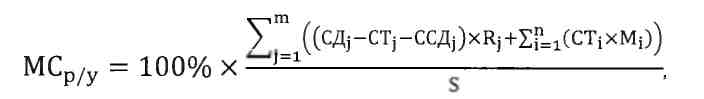 *МСр/у  = ___________* указывается итоговая доля местного содержания в договоре в цифровом формате до сотой доли (0,00)						____________________________ М.П.                     Ф.И.О. руководителя, подпись              ______________________________________________                          Ф.И.О. исполнителя, контактный телефон                          Заказчик:ТОО «КазМунайГаз-Сервис»Юридический/Почтовый адрес:Республика Казахстан, 010000,г. Астана, пр. Республики, 32ИИК KZ616010111000003602в Астанинском Региональном филиале№119 900 АО «Народный Банк Казахстана»  г. АстанаБИК HSBKKZKXБИН 990440000296_____________________МППодрядчик:_________________МП       № п/пНаименованиеОписание1Объект Административное здание «Изумрудный квартал» по  ул. Д. Кунаева, 8  (Блок Б), 45 этаж2ЗаказчикТОО «КазМунайгаз-Сервис»3Виды работДемонтаж и монтаж входных дверных блоков.4Цель  Замена входных дверных блоков устаревших и пришедших в негодность на новые5Место поставки и производства работ по монтажу входных дверных блоковАдминистративное здание «Изумрудный квартал» по ул. Д. Кунаева, 8 (Блок Б).Доставка и разгрузка материалов и оборудования производится Подрядчиком Маркировка товара должна обеспечивать полную и однозначную идентификацию каждой единицы товара при его приемке. 6Требования к объемам и видам работ1. Демонтаж входных дверных блоков деревянных. Размер 1800х2100мм. – 2 шт.2. Демонтаж входных дверных блоков цельно-стеклянных, закаленное. Размер 2850х2440. – 2шт.3. Монтаж  входных стеклянных каркасных дверных блоков, двухстворчатых,  (теплый профиль  – алюминий, заполнение -  стекло)  толщина стекла 6 мм, закаленное, прозрачное, размер 1800х2100 мм. Цвет профиля –  бежевый  – 2 штуки, двойное остекление.4. Монтаж  входных стеклянных каркасных дверных блоков, двухстворчатых,  (теплый профиль  – алюминий, заполнение -  стекло)  толщина стекла 6мм, закаленное, прозрачное, размер 2850х2440 мм. Цвет профиля –  бежевый  – 2 штуки, двойное остекление.5. Установка дверных доводчиков до 100 кг (сто), цвет фурнитуры – бежевый - 6 шт.7. Установка ручек и замков дверных, цвет фурнитуры – бежевый  – 8 шт. 7Общая площадь дверей составляет 21,22 кв.мдвери 1800х2100 – 2 штукидвери 2850х2440 – 2 штукиРаботы по демонтажу и монтажу входных дверных блоков входит в общую стоимость закупаемых дверей. 8Гарантийные обязательстваПодрядчик гарантирует качество выполненных Работ в течение 24 (двадцать четыре) месяцев со дня  подписания акта  выполненных работ9Сроки выполнения работдо 31 декабря 2016 года Заказчик:___________________________Подрядчик:_________________________ ИИН/БИНЗаказчик _______________________________________________________________________________________                                                    полное наименование,  адрес, данные о средствах связиПодрядчик ___________________________________________________________________________________                                                     полное наименование,  адрес, данные о средствах связиАКТ ВЫПОЛНЕННЫХ РАБОТ (ОКАЗАННЫХ УСЛУГ)*Номер документаДата составленияОтчетный периодОтчетный периодАКТ ВЫПОЛНЕННЫХ РАБОТ (ОКАЗАННЫХ УСЛУГ)*Номер документаДата составленияспоАКТ ВЫПОЛНЕННЫХ РАБОТ (ОКАЗАННЫХ УСЛУГ)*Номер по порядкуНаименование работ (услуг)Сведения о наличии отчета о маркетинговых исследованиях, консультационных и прочих услуг (дата, номер, количество страниц)Единица измеренияВыполнено работ (оказано услуг)Выполнено работ (оказано услуг)Выполнено работ (оказано услуг)Номер по порядкуНаименование работ (услуг)Сведения о наличии отчета о маркетинговых исследованиях, консультационных и прочих услуг (дата, номер, количество страниц)Единица измеренияколичествоцена за единицустоимость1234567Итогох№ п/пДоговора(m)СтоимостьДоговора(СДj)KZTСуммарная стоимостьтоваров в рамках договора (СТj)KZTCуммарная стоимостьдоговоров субподрядав рамках договора(ССДj)KZTДоля фонда оплаты труда казахстанскихкадров, выполняющегоj-ый договор (Rj)%№ п/пТовара(n)Кол-во товаровЗакупленныхИсполнителем в целяхисполнения договора Цена товараKZTСтоимость(CTi)KZTДоля КС согласноСертификатаСТ-KZ (Мi)%Сертификат СТ-KZСертификат СТ-KZПримечание№ п/пДоговора(m)СтоимостьДоговора(СДj)KZTСуммарная стоимостьтоваров в рамках договора (СТj)KZTCуммарная стоимостьдоговоров субподрядав рамках договора(ССДj)KZTДоля фонда оплаты труда казахстанскихкадров, выполняющегоj-ый договор (Rj)%№ п/пТовара(n)Кол-во товаровЗакупленныхИсполнителем в целяхисполнения договора Цена товараKZTСтоимость(CTi)KZTДоля КС согласноСертификатаСТ-KZ (Мi)%НомерДата выдачиПримечание1122И Т О Г О